SWEDISH UNIVERSITY OF AGRICULTURAL SCIENCESS UPPSALA02>>> SLU Exchange Coordinator <exchangestudies@slu.se> 8.6.2016 16:51 >>>Dear Martina,If the students need to have original signatures they can send the document to our Uppsala campus using the address stated below. Kind regardsSara Westman
International Exchange Coordinator

Sveriges lantbruksuniversitet
Swedish University of Agricultural Sciences

Division of Educational Affairs
PO Box 7010, SE-750 07 UPPSALA
Phone: +46 40-41 50 12exchangestudies@slu.se, www.slu.se
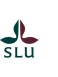 